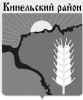 Собрание представителеймуниципального района КинельскийСамарской областиРешение№ 383                                                                          21 декабря 2023 г.В соответствии со статьей 15 Федерального закона от 06.10.2003 года № 131-ФЗ «Об общих принципах организации местного самоуправления в Российской Федерации», Собрание представителей муниципального района Кинельский Самарской областирешило:1. Одобрить дополнительные соглашения между Контрольно-счетной палатой муниципального района Кинельский и Собраниями представителей сельских поселений Алакаевка, Бобровка, Богдановка, Георгиевка, Кинельский, Комсомольский, Красносамарское, Малая Малышевка, Новый Сарбай, Сколково, Чубовка к Соглашению, одобренному решением Собрания представителей муниципального района Кинельский от 23 ноября 2023 г. № 362 «Об одобрении Соглашений о передаче Контрольно-счетной палате  муниципального района Кинельский Самарской области  Собраниями представителей сельских поселений Алакаевка, Бобровка, Богдановка, Георгиевка, Домашка, Кинельский, Комсомольский, Красносамарское, Малая Малышевка, Новый Сарбай, Сколково, Чубовка муниципального района Кинельский полномочий по составлению и рассмотрению проекта бюджета поселения, утверждению и исполнению бюджета поселения, осуществлению контроля за его исполнением, составлению и утверждению отчета об исполнении бюджета поселения, в части осуществления внешнего муниципального финансового контроля на 2024 год»2. Приложение к решению Собрания представителей муниципального района Кинельский от 23 ноября 2023 г. № 362 изложить в редакции согласно приложению к настоящему решению.3. Опубликовать данное решение в газете «Междуречье» и разместить на официальном сайте администрации муниципального района Кинельский в информационно-телекоммуникационной сети «Интернет» (kinel.ru) в подразделе «Нормативные правовые акты» раздела «Документы».4. Настоящее решение вступает в силу после его официального опубликования.Председатель Собранияпредставителей муниципальногорайона Кинельский						Ю. Д. ПлотниковРассылка: администрация МР Кинельский, контрольно-счетная палата муниципального района Кинельский, сельские поселения муниципального района Кинельский - по 1 экз., прокуратура – 1 экз.Приложение к решению Собрания представителей муниципального района Кинельский№ 383  от 21 декабря  2023 г.Межбюджетные трансферты,предоставляемые из бюджетов сельских поселений в бюджет муниципального района Кинельский Самарской области в соответствии с заключаемыми Соглашениями на осуществление полномочий по составлению и рассмотрению проекта бюджета поселения, утверждению и исполнению бюджета поселения, осуществлению контроля за его исполнением, составлению и утверждению отчета об исполнении бюджета поселения, в части осуществления  внешнего муниципального финансового контроля на 2024 год«Об одобрении дополнительных соглашений между Контрольно-счетной палатой муниципального района Кинельский и Собраниями представителей сельских поселений Алакаевка, Бобровка, Богдановка, Георгиевка, Кинельский, Комсомольский, Красносамарское, Малая Малышевка, Новый Сарбай, Сколково, Чубовка к Соглашению, одобренному решением Собрания представителей от 23 ноября 2023 г. № 362 «Об одобрении Соглашений о передаче Контрольно-счетной палате  муниципального района Кинельский Самарской области  Собраниями представителей сельских поселений Алакаевка, Бобровка, Богдановка, Георгиевка, Домашка, Кинельский, Комсомольский, Красносамарское, Малая Малышевка, Новый Сарбай, Сколково, Чубовка муниципального района Кинельский полномочий по составлению и рассмотрению проекта бюджета поселения, утверждению и исполнению бюджета поселения, осуществлению контроля за его исполнением, составлению и утверждению отчета об исполнении бюджета поселения, в части осуществления внешнего муниципального финансового контроля на 2024 год» и внесении изменений в приложение к этому решению»№№ппНаименование поселенияСумма межбюджетных трансфертов                                                         в руб.1.Алакаевка57 429,842.Бобровка57 429,843.Богдановка57 429,844.Георгиевка57 429,845.Домашка57 429,846.Кинельский57 429,847.Комсомольский57 429,848.Красносамарское57 429,849.Малая Малышевка57 429,8410.Новый Сарбай57 429,8411.Сколково57 429,8412.Чубовка57 429,84